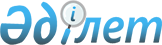 "2020-2022 жылдарға арналған Ұлан ауданының ауылдық округтер мен кенттер бюджеті туралы" Ұлан аудандық мәслихатының 2019 жылдың 30 желтоқсандағы № 341 шешіміне өзгерістер мен толықтырулар енгізу туралы
					
			Күшін жойған
			
			
		
					Шығыс Қазақстан облысы Ұлан ауданы мәслихатының 2020 жылғы 13 сәуірдегі № 354 шешімі. Шығыс Қазақстан облысының Әділет департаментінде 2020 жылғы 17 сәуірде № 6933 болып тіркелді. Күші жойылды - Шығыс Қазақстан облысы Ұлан ауданы мәслихатының 2020 жылғы 30 желтоқсандағы № 439 шешімімен
      Ескерту. Күші жойылды - Шығыс Қазақстан облысы Ұлан ауданы мәслихатының 30.12.2020 № 439 шешімімен (01.01.2021 бастап қолданысқа енгiзiледi).
      ЗҚАИ-ның ескертпесі.
      Құжаттың мәтінінде түпнұсқаның пунктуациясы мен орфографиясы сақталған
      Қазақстан Республикасының 2008 жылғы 4 желтоқсандағы Бюджет кодексінің 9-1-бабының 2-тармағына, 75-бабының 2-тармағына, Қазақстан Республикасының 2001 жылғы 23 қаңтардағы "Қазақстан Республикасындағы жергілікті мемлекеттік басқару және өзін-өзі басқару туралы" Заңының 6-бабы 1-тармағының 1) тармақшасына, Ұлан аудандық мәслихатының 2020 жылғы 2019 жылғы 1 сәуірдегі № 349 Ұлан аудандық мәслихатының 2019 жылдың 26 желтоқсандағы № 330 "2020-2022 жылдарға арналған Ұлан ауданының бюджеті туралы" шешіміне өзгерістер мен толықтырулар енгізу туралы" (нормативтік құқықтық актілерді мемлекеттік тіркеу Тізілімінде 6866 нөмірімен тіркелген) шешіміне сәйкес Ұлан аудандық мәслихаты ШЕШІМ ҚАБЫЛДАДЫ:
      1. Ұлан аудандық мәслихаттың 2019 жылғы 26 желтоқсандағы № 341 "2020-2022 жылдарға арналған Ұлан ауданының ауылдық округтер мен кенттер бюджеті туралы" шешіміне (нормативтік құқықтық актілерді мемлекеттік тіркеу Тізілімінде 6682 нөмірімен тіркелген, 2020 жылғы 22 қаңтарда Қазақстан Республикасы нормативтік құқықтық актілерінің Эталондық бақылау банкінде электронды түрде жарияланған) шешіміне келесі өзгерістер мен толықтырулар енгізілсін:
      1 тармақ мынадай редакцияда жазылсын:
      "1. 2020-2022 жылдарға арналған Аблакет ауылдық округінің бюджеті тиісінше 1, 2, 3-қосымшаларға сәйкес, соның ішінде 2020 жылға мынадай көлемдерде бекітілсін:
      1) кірістер – 24899,2 мың теңге, соның ішінде:
      салықтық түсімдер - 7031,0 мың теңге;
      салықтық емес түсімдер – 0,0 мың теңге;
      негізгі капиталды сатудан түсетін түсімдер - 0,0 мың теңге;
      трансферттер түсімі – 17868,2 мың теңге;
      2) шығындар – 27334,9 мың теңге;
      3) таза бюджеттік кредиттеу – 0,0 мың теңге, соның ішінде:
      бюджеттік кредиттер – 0,0 мың теңге;
      бюджеттік кредиттерді өтеу – 0,0 мың теңге;
      4) қаржы активтерімен операциялар бойынша сальдо – 0,0 мың теңге;
      қаржы активтерін сатып алу - 0,0 мың теңге;
      мемлекеттің қаржы активтерін сатудан түсетін түсімдер - 0,0 мың теңге;
      5) бюджет тапшылығы (профициті) – 0,0 мың теңге;
      6) бюджет тапшылығын қаржыландыру (профицитін пайдалану) – 0,0 мың теңге;
      қарыздар түсімі – 0,0 мың теңге;
      қарыздарды өтеу – 0,0 мың теңге;
      бюджет қаражатының пайдаланылатын қалдықтары – 2435,7 мың теңге.
      2 тармақта:
      келесі мазмұндағы 2-1) тармақпен толықтырылсын:
      "2020 жылы Аблакет ауылдық округінің бюджетте аудандық бюджеттен ағымдағы нысаналы трансферттер 4613,2 мың теңге сомасында қарастырылсын.";
      3 тармақ мынадай редакцияда жазылсын:
      "3. 2020-2022 жылдарға арналған Айыртау ауылдық округінің бюджеті тиісінше 4, 5, 6-қосымшаларға сәйкес, соның ішінде 2020 жылға мынадай көлемдерде бекітілсін:
      1) кірістер – 26393,0 мың теңге, соның ішінде:
      салықтық түсімдер – 6073,0 мың теңге;
      салықтық емес түсімдер – 0,0 мың теңге;
      негізгі капиталды сатудан түсетін түсімдер - 0,0 мың теңге;
      трансферттер түсімі – 20320,0 мың теңге;
      2) шығындар – 27362,9 мың теңге;
      3) таза бюджеттік кредиттеу – 0,0 мың теңге, соның ішінде:
      бюджеттік кредиттер – 0,0 мың теңге;
      бюджеттік кредиттерді өтеу – 0,0 мың теңге;
      4) қаржы активтерімен операциялар бойынша сальдо – 0,0 мың теңге;
      қаржы активтерін сатып алу - 0,0 мың теңге;
      мемлекеттің қаржы активтерін сатудан түсетін түсімдер - 0,0 мың теңге;
      5) бюджет тапшылығы (профициті) – 0,0 мың теңге;
      6) бюджет тапшылығын қаржыландыру (профицитін пайдалану) – 0,0 мың теңге;
      қарыздар түсімі – 0,0 мың теңге;
      қарыздарды өтеу – 0,0 мың теңге;
      бюджет қаражатының пайдаланылатын қалдықтары – 969,9 мың теңге.
      4 тармақта:
      келесі мазмұндағы 4-1) тармақпен толықтырылсын:
      "2020 жылы Айыртау ауылдық округінің бюджетте аудандық бюджеттен ағымдағы нысаналы трансферттер 7500,0 мың теңге сомасында қарастырылсын.";
      5 тармақ мынадай редакцияда жазылсын:
      "5. 2020-2022 жылдарға арналған Асубұлақ кентінің бюджеті тиісінше 7, 8, 9-қосымшаларға сәйкес, соның ішінде 2020 жылға мынадай көлемдерде бекітілсін:
      1) кірістер – 26689,0 мың теңге, соның ішінде:
      салықтық түсімдер – 10646,0 мың теңге;
      салықтық емес түсімдер – 0,0 мың теңге;
      негізгі капиталды сатудан түсетін түсімдер - 0,0 мың теңге;
      трансферттер түсімі – 16043,0 мың теңге;
      2) шығындар – 29035,0 мың теңге;
      3) таза бюджеттік кредиттеу – 0,0 мың теңге, соның ішінде:
      бюджеттік кредиттер – 0,0 мың теңге;
      бюджеттік кредиттерді өтеу – 0,0 мың теңге;
      4) қаржы активтерімен операциялар бойынша сальдо – 0,0 мың теңге;
      қаржы активтерін сатып алу - 0,0 мың теңге;
      мемлекеттің қаржы активтерін сатудан түсетін түсімдер - 0,0 мың теңге;
      5) бюджет тапшылығы (профициті) – 0,0 мың теңге;
      6) бюджет тапшылығын қаржыландыру (профицитін пайдалану) – 0,0 мың теңге;
      қарыздар түсімі – 0,0 мың теңге;
      қарыздарды өтеу – 0,0 мың теңге;
      бюджет қаражатының пайдаланылатын қалдықтары – 2346,0 мың теңге.
      6 тармақта:
      келесі мазмұндағы 6-1) тармақпен толықтырылсын:
      "2020 жылы Асубұлақ кентінің бюджетте аудандық бюджеттен ағымдағы нысаналы трансферттер 7500,0 мың теңге сомасында қарастырылсын.";
      7 тармақ мынадай редакцияда жазылсын:
      "7. 2020-2022 жылдарға арналған Бозанбай ауылдық округінің бюджеті тиісінше 10, 11, 12-қосымшаларға сәйкес, соның ішінде 2020 жылға мынадай көлемдерде бекітілсін:
      1) кірістер – 24178,0 мың теңге, соның ішінде:
      салықтық түсімдер – 6257,0 мың теңге;
      салықтық емес түсімдер – 0,0 мың теңге;
      негізгі капиталды сатудан түсетін түсімдер - 0,0 мың теңге;
      трансферттер түсімі – 17921,0 мың теңге;
      2) шығындар – 26737,8 мың теңге;
      3) таза бюджеттік кредиттеу – 0,0 мың теңге, соның ішінде:
      бюджеттік кредиттер – 0,0 мың теңге;
      бюджеттік кредиттерді өтеу – 0,0 мың теңге;
      4) қаржы активтерімен операциялар бойынша сальдо – 0,0 мың теңге;
      қаржы активтерін сатып алу - 0,0 мың теңге;
      мемлекеттің қаржы активтерін сатудан түсетін түсімдер - 0,0 мың теңге;
      5) бюджет тапшылығы (профициті) – 0,0 мың теңге;
      6) бюджет тапшылығын қаржыландыру (профицитін пайдалану) – 0,0 мың теңге;
      қарыздар түсімі – 0,0 мың теңге;
      қарыздарды өтеу – 0,0 мың теңге;
      бюджет қаражатының пайдаланылатын қалдықтары – 2559,8 мың теңге.
      8 тармақта:
      келесі мазмұндағы 8-1) тармақпен толықтырылсын:
      "2020 жылы Бозанбай ауылдық округінің бюджетте аудандық бюджеттен ағымдағы нысаналы трансферттер 7300,0 мың теңге сомасында қарастырылсын.";
      9 тармақ мынадай редакцияда жазылсын:
      "9. 2020-2022 жылдарға арналған Қасым Қайсенов кентінің бюджеті тиісінше 13, 14, 15-қосымшаларға сәйкес, соның ішінде 2020 жылға мынадай көлемдерде бекітілсін:
      1) кірістер – 63066,0 мың теңге, соның ішінде:
      салықтық түсімдер – 27937,0 мың теңге;
      салықтық емес түсімдер – 0,0 мың теңге;
      негізгі капиталды сатудан түсетін түсімдер - 0,0 мың теңге;
      трансферттер түсімі – 35129,0 мың теңге;
      2) шығындар – 69809,0 мың теңге;
      3) таза бюджеттік кредиттеу – 0,0 мың теңге, соның ішінде:
      бюджеттік кредиттер – 0,0 мың теңге;
      бюджеттік кредиттерді өтеу – 0,0 мың теңге;
      4) қаржы активтерімен операциялар бойынша сальдо – 0,0 мың теңге;
      қаржы активтерін сатып алу - 0,0 мың теңге;
      мемлекеттің қаржы активтерін сатудан түсетін түсімдер - 0,0 мың теңге;
      5) бюджет тапшылығы (профициті) – 0,0 мың теңге;
      6) бюджет тапшылығын қаржыландыру (профицитін пайдалану) – 0,0 мың теңге;
      қарыздар түсімі – 0,0 мың теңге;
      қарыздарды өтеу – 0,0 мың теңге;
      бюджет қаражатының пайдаланылатын қалдықтары – 6743,0 мың теңге.
      10 тармақта:
      келесі мазмұндағы 10-1) тармақпен толықтырылсын:
      "2020 жылы Қасым Қайсенов кентінің бюджетте аудандық бюджеттен ағымдағы нысаналы трансферттер 2287,0 мың теңге сомасында қарастырылсын.";
      11 тармақ мынадай редакцияда жазылсын:
      "11. 2020-2022 жылдарға арналған Саратовка ауылдық округінің бюджеті тиісінше 16, 17, 18-қосымшаларға сәйкес, соның ішінде 2020 жылға мынадай көлемдерде бекітілсін:
      1) кірістер – 22507,0 мың теңге, соның ішінде:
      салықтық түсімдер – 4433,0 мың теңге;
      салықтық емес түсімдер – 0,0 мың теңге;
      негізгі капиталды сатудан түсетін түсімдер - 0,0 мың теңге;
      трансферттер түсімі – 18074,0 мың теңге;
      2) шығындар – 24516,2 мың теңге;
      3) таза бюджеттік кредиттеу – 0,0 мың теңге, соның ішінде:
      бюджеттік кредиттер – 0,0 мың теңге;
      бюджеттік кредиттерді өтеу – 0,0 мың теңге;
      4) қаржы активтерімен операциялар бойынша сальдо – 0,0 мың теңге;
      қаржы активтерін сатып алу - 0,0 мың теңге;
      мемлекеттің қаржы активтерін сатудан түсетін түсімдер - 0,0 мың теңге;
      5) бюджет тапшылығы (профициті) – 0,0 мың теңге;
      6) бюджет тапшылығын қаржыландыру (профицитін пайдалану) – 0,0 мың теңге;
      қарыздар түсімі – 0,0 мың теңге;
      қарыздарды өтеу – 0,0 мың теңге;
      бюджет қаражатының пайдаланылатын қалдықтары – 2009,2 мың теңге.
      12 тармақта:
      келесі мазмұндағы 12-1) тармақпен толықтырылсын:
      "2020 жылы Саратовка ауылдық округінің бюджетте аудандық бюджеттен ағымдағы нысаналы трансферттер 5000,0 мың теңге сомасында қарастырылсын.";
      13 тармақ мынадай редакцияда жазылсын:
      "13. 2020-2022 жылдарға арналған Таврия ауылдық округінің бюджеті тиісінше 19, 20, 21-қосымшаларға сәйкес, соның ішінде 2020 жылға мынадай көлемдерде бекітілсін:
      1) кірістер – 33067,0 мың теңге, соның ішінде:
      салықтық түсімдер –18240,0 мың теңге;
      салықтық емес түсімдер – 0,0 мың теңге;
      негізгі капиталды сатудан түсетін түсімдер - 0,0 мың теңге;
      трансферттер түсімі – 14827,0 мың теңге;
      2) шығындар – 35947,3 мың теңге;
      3) таза бюджеттік кредиттеу – 0,0 мың теңге, соның ішінде:
      бюджеттік кредиттер – 0,0 мың теңге;
      бюджеттік кредиттерді өтеу – 0,0 мың теңге;
      4) қаржы активтерімен операциялар бойынша сальдо – 0,0 мың теңге;
      қаржы активтерін сатып алу - 0,0 мың теңге;
      мемлекеттің қаржы активтерін сатудан түсетін түсімдер - 0,0 мың теңге;
      5) бюджет тапшылығы (профициті) – 0,0 мың теңге;
      6) бюджет тапшылығын қаржыландыру (профицитін пайдалану) – 0,0 мың теңге;
      қарыздар түсімі – 0,0 мың теңге;
      қарыздарды өтеу – 0,0 мың теңге;
      бюджет қаражатының пайдаланылатын қалдықтары – 2880,3 мың теңге.
      14 тармақта:
      келесі мазмұндағы 14-1) тармақпен толықтырылсын:
      "2020 жылы Таврия ауылдық округінің бюджетте аудандық бюджеттен ағымдағы нысаналы трансферттер 6900,0 мың теңге сомасында қарастырылсын.";
      15 тармақ мынадай редакцияда жазылсын:
      "15. 2020-2022 жылдарға арналған Тарғын ауылдық округінің бюджеті тиісінше 22, 23, 24-қосымшаларға сәйкес, соның ішінде 2020 жылға мынадай көлемдерде бекітілсін:
      1) кірістер – 26457,0 мың теңге, соның ішінде:
      салықтық түсімдер – 7346,0 мың теңге;
      салықтық емес түсімдер – 0,0 мың теңге;
      негізгі капиталды сатудан түсетін түсімдер - 0,0 мың теңге;
      трансферттер түсімі – 19111,0 мың теңге;
      2) шығындар – 27680,5 мың теңге;
      3) таза бюджеттік кредиттеу – 0,0 мың теңге, соның ішінде:
      бюджеттік кредиттер – 0,0 мың теңге;
      бюджеттік кредиттерді өтеу – 0,0 мың теңге;
      4) қаржы активтерімен операциялар бойынша сальдо – 0,0 мың теңге;
      қаржы активтерін сатып алу - 0,0 мың теңге;
      мемлекеттің қаржы активтерін сатудан түсетін түсімдер - 0,0 мың теңге;
      5) бюджет тапшылығы (профициті) – 0,0 мың теңге;
      6) бюджет тапшылығын қаржыландыру (профицитін пайдалану) – 0,0 мың теңге;
      қарыздар түсімі – 0,0 мың теңге;
      қарыздарды өтеу – 0,0 мың теңге;
      бюджет қаражатының пайдаланылатын қалдықтары – 1223,5 мың теңге.
      16 тармақта:
      келесі мазмұндағы 16-1) тармақпен толықтырылсын:
      "2020 жылы Тарғын ауылдық округінің бюджетте аудандық бюджеттен ағымдағы нысаналы трансферттер 7100,0 мың теңге сомасында қарастырылсын.";
      17 тармақ мынадай редакцияда жазылсын:
      "17. 2020-2022 жылдарға арналған Төлеген Тоқтаров ауылдық округінің бюджеті тиісінше 25, 26, 27-қосымшаларға сәйкес, соның ішінде 2020 жылға мынадай көлемдерде бекітілсін:
      1) кірістер – 19280,0 мың теңге, соның ішінде:
      салықтық түсімдер – 9353,0 мың теңге;
      салықтық емес түсімдер – 0,0 мың теңге;
      негізгі капиталды сатудан түсетін түсімдер - 0,0 мың теңге;
      трансферттер түсімі – 9927,0 мың теңге;
      2) шығындар – 19796,6 мың теңге;
      3) таза бюджеттік кредиттеу – 0,0 мың теңге, соның ішінде:
      бюджеттік кредиттер – 0,0 мың теңге;
      бюджеттік кредиттерді өтеу – 0,0 мың теңге;
      4) қаржы активтерімен операциялар бойынша сальдо – 0,0 мың теңге;
      қаржы активтерін сатып алу - 0,0 мың теңге;
      мемлекеттің қаржы активтерін сатудан түсетін түсімдер - 0,0 мың теңге;
      5) бюджет тапшылығы (профициті) – 0,0 мың теңге;
      6) бюджет тапшылығын қаржыландыру (профицитін пайдалану) – 0,0 мың теңге;
      қарыздар түсімі – 0,0 мың теңге;
      қарыздарды өтеу – 0,0 мың теңге;
      бюджет қаражатының пайдаланылатын қалдықтары – 516,6 мың теңге.
      18 тармақта:
      келесі мазмұндағы 18-1) тармақпен толықтырылсын:
      "2020 жылы Төлеген Тоқтаров ауылдық округінің бюджетте аудандық бюджеттен ағымдағы нысаналы трансферттер 3000,0 мың теңге сомасында қарастырылсын.";
      19 тармақ мынадай редакцияда жазылсын:
      "19. 2020-2022 жылдарға арналған Егінсу ауылдық округінің бюджеті тиісінше 28, 29, 30-қосымшаларға сәйкес, соның ішінде 2020 жылға мынадай көлемдерде бекітілсін:
      1) кірістер – 27141,0 мың теңге, соның ішінде:
      салықтық түсімдер – 4208,0 мың теңге;
      салықтық емес түсімдер – 0,0 мың теңге;
      негізгі капиталды сатудан түсетін түсімдер - 0,0 мың теңге;
      трансферттер түсімі – 22933,0 мың теңге;
      2) шығындар – 28007,9 мың теңге;
      3) таза бюджеттік кредиттеу – 0,0 мың теңге, соның ішінде:
      бюджеттік кредиттер – 0,0 мың теңге;
      бюджеттік кредиттерді өтеу – 0,0 мың теңге;
      4) қаржы активтерімен операциялар бойынша сальдо – 0,0 мың теңге;
      қаржы активтерін сатып алу - 0,0 мың теңге;
      мемлекеттің қаржы активтерін сатудан түсетін түсімдер - 0,0 мың теңге;
      5) бюджет тапшылығы (профициті) – 0,0 мың теңге;
      6) бюджет тапшылығын қаржыландыру (профицитін пайдалану) – 0,0 мың теңге;
      қарыздар түсімі – 0,0 мың теңге;
      қарыздарды өтеу – 0,0 мың теңге;
      бюджет қаражатының пайдаланылатын қалдықтары – 866,9 мың теңге.
      20 тармақта:
      келесі мазмұндағы 20-1) тармақпен толықтырылсын:
      "2020 жылы Егінсу ауылдық округінің бюджетте аудандық бюджеттен ағымдағы нысаналы трансферттер 7300,0 мың теңге сомасында қарастырылсын.";
      21 тармақ мынадай редакцияда жазылсын:
      "21. 2020-2022 жылдарға арналған Азовое ауылдық округінің бюджеті тиісінше 31, 32, 33-қосымшаларға сәйкес, соның ішінде 2020 жылға мынадай көлемдерде бекітілсін:
      1) кірістер – 30859,0 мың теңге, соның ішінде:
      салықтық түсімдер – 2159,0 мың теңге;
      салықтық емес түсімдер – 0,0 мың теңге;
      негізгі капиталды сатудан түсетін түсімдер - 0,0 мың теңге;
      трансферттер түсімі – 28700,0 мың теңге;
      2) шығындар – 30859,0 мың теңге;
      3) таза бюджеттік кредиттеу – 0,0 мың теңге, соның ішінде:
      бюджеттік кредиттер – 0,0 мың теңге;
      бюджеттік кредиттерді өтеу – 0,0 мың теңге;
      4) қаржы активтерімен операциялар бойынша сальдо – 0,0 мың теңге;
      қаржы активтерін сатып алу - 0,0 мың теңге;
      мемлекеттің қаржы активтерін сатудан түсетін түсімдер - 0,0 мың теңге;
      5) бюджет тапшылығы (профициті) – 0,0 мың теңге;
      6) бюджет тапшылығын қаржыландыру (профицитін пайдалану) – 0,0 мың теңге;
      қарыздар түсімі – 0,0 мың теңге;
      қарыздарды өтеу – 0,0 мың теңге;
      бюджет қаражатының пайдаланылатын қалдықтары – 0,0 мың теңге.
      22 тармақта:
      келесі мазмұндағы 22-1) тармақпен толықтырылсын:
      "2020 жылы Азовое ауылдық округінің бюджетте аудандық бюджеттен ағымдағы нысаналы трансферттер 7200,0 мың теңге сомасында қарастырылсын.";
      23 тармақ мынадай редакцияда жазылсын:
      "23. 2020-2022 жылдарға арналған Огневка кентінің бюджеті тиісінше 34, 35, 36-қосымшаларға сәйкес, соның ішінде 2020 жылға мынадай көлемдерде бекітілсін:
      1) кірістер – 25468,0 мың теңге, соның ішінде:
      салықтық түсімдер – 916,0 мың теңге;
      салықтық емес түсімдер – 0,0 мың теңге;
      негізгі капиталды сатудан түсетін түсімдер - 0,0 мың теңге;
      трансферттер түсімі – 24552,0 мың теңге;
      2) шығындар – 25468,0 мың теңге;
      3) таза бюджеттік кредиттеу – 0,0 мың теңге, соның ішінде:
      бюджеттік кредиттер – 0,0 мың теңге;
      бюджеттік кредиттерді өтеу – 0,0 мың теңге;
      4) қаржы активтерімен операциялар бойынша сальдо – 0,0 мың теңге;
      қаржы активтерін сатып алу - 0,0 мың теңге;
      мемлекеттің қаржы активтерін сатудан түсетін түсімдер - 0,0 мың теңге;
      5) бюджет тапшылығы (профициті) – 0,0 мың теңге;
      6) бюджет тапшылығын қаржыландыру (профицитін пайдалану) – 0,0 мың теңге;
      қарыздар түсімі – 0,0 мың теңге;
      қарыздарды өтеу – 0,0 мың теңге;
      бюджет қаражатының пайдаланылатын қалдықтары – 0,0 мың теңге.
      24 тармақта:
      келесі мазмұндағы 24-1) тармақпен толықтырылсын:
      "2020 жылы Огневка кентінің бюджетте аудандық бюджеттен ағымдағы нысаналы трансферттер 7300,0 мың теңге сомасында қарастырылсын.";
      25 тармақ мынадай редакцияда жазылсын:
      "25. 2020-2022 жылдарға арналған Багратион ауылдық округінің бюджеті тиісінше 37, 38, 39-қосымшаларға сәйкес, соның ішінде 2020 жылға мынадай көлемдерде бекітілсін:
      1) кірістер – 23594,0 мың теңге, соның ішінде:
      салықтық түсімдер – 18915,0 мың теңге;
      салықтық емес түсімдер – 0,0 мың теңге;
      негізгі капиталды сатудан түсетін түсімдер - 0,0 мың теңге;
      трансферттер түсімі – 4679,0 мың теңге;
      2) шығындар – 23594,0 мың теңге;
      3) таза бюджеттік кредиттеу – 0,0 мың теңге, соның ішінде:
      бюджеттік кредиттер – 0,0 мың теңге;
      бюджеттік кредиттерді өтеу – 0,0 мың теңге;
      4) қаржы активтерімен операциялар бойынша сальдо – 0,0 мың теңге;
      қаржы активтерін сатып алу - 0,0 мың теңге;
      мемлекеттің қаржы активтерін сатудан түсетін түсімдер - 0,0 мың теңге;
      5) бюджет тапшылығы (профициті) – 0,0 мың теңге;
      6) бюджет тапшылығын қаржыландыру (профицитін пайдалану) – 0,0 мың теңге;
      қарыздар түсімі – 0,0 мың теңге;
      қарыздарды өтеу – 0,0 мың теңге;
      бюджет қаражатының пайдаланылатын қалдықтары – 0,0 мың теңге.
      26 тармақта:
      келесі мазмұндағы 26-1) тармақпен толықтырылсын:
      "2020 жылы Багратион ауылдық округінің бюджетте аудандық бюджеттен ағымдағы нысаналы трансферттер 3000,0 мың теңге сомасында қарастырылсын.";
      27 тармақ мынадай редакцияда жазылсын:
      "27. 2020-2022 жылдарға арналған Каменка ауылдық округінің бюджеті тиісінше 40, 41, 42-қосымшаларға сәйкес, соның ішінде 2020 жылға мынадай көлемдерде бекітілсін:
      1) кірістер – 22626,0 мың теңге, соның ішінде:
      салықтық түсімдер – 4066,0 мың теңге;
      салықтық емес түсімдер – 0,0 мың теңге;
      негізгі капиталды сатудан түсетін түсімдер - 0,0 мың теңге;
      трансферттер түсімі – 18560,0 мың теңге;
      2) шығындар – 22626,0 мың теңге;
      3) таза бюджеттік кредиттеу – 0,0 мың теңге, соның ішінде:
      бюджеттік кредиттер – 0,0 мың теңге;
      бюджеттік кредиттерді өтеу – 0,0 мың теңге;
      4) қаржы активтерімен операциялар бойынша сальдо – 0,0 мың теңге;
      қаржы активтерін сатып алу - 0,0 мың теңге;
      мемлекеттің қаржы активтерін сатудан түсетін түсімдер - 0,0 мың теңге;
      5) бюджет тапшылығы (профициті) – 0,0 мың теңге;
      6) бюджет тапшылығын қаржыландыру (профицитін пайдалану) – 0,0 мың теңге;
      қарыздар түсімі – 0,0 мың теңге;
      қарыздарды өтеу – 0,0 мың теңге;
      бюджет қаражатының пайдаланылатын қалдықтары – 0,0 мың теңге.
      28 тармақта:
      келесі мазмұндағы 28-1) тармақпен толықтырылсын:
      "2020 жылы Каменка ауылдық округінің бюджетте аудандық бюджеттен ағымдағы нысаналы трансферттер 6900,0 мың теңге сомасында қарастырылсын.";
      29 тармақ мынадай редакцияда жазылсын:
      "29. 2020-2022 жылдарға арналған Өскемен ауылдық округінің бюджеті тиісінше 43, 44, 45-қосымшаларға сәйкес, соның ішінде 2020 жылға мынадай көлемдерде бекітілсін:
      1) кірістер – 21156,0 мың теңге, соның ішінде:
      салықтық түсімдер – 4649,0 мың теңге;
      салықтық емес түсімдер – 0,0 мың теңге;
      негізгі капиталды сатудан түсетін түсімдер - 0,0 мың теңге;
      трансферттер түсімі – 16507,0 мың теңге;
      2) шығындар – 21156,0 мың теңге;
      3) таза бюджеттік кредиттеу – 0,0 мың теңге, соның ішінде:
      бюджеттік кредиттер – 0,0 мың теңге;
      бюджеттік кредиттерді өтеу – 0,0 мың теңге;
      4) қаржы активтерімен операциялар бойынша сальдо – 0,0 мың теңге;
      қаржы активтерін сатып алу - 0,0 мың теңге;
      мемлекеттің қаржы активтерін сатудан түсетін түсімдер - 0,0 мың теңге;
      5) бюджет тапшылығы (профициті) – 0,0 мың теңге;
      6) бюджет тапшылығын қаржыландыру (профицитін пайдалану) – 0,0 мың теңге;
      қарыздар түсімі – 0,0 мың теңге;
      қарыздарды өтеу – 0,0 мың теңге;
      бюджет қаражатының пайдаланылатын қалдықтары – 0,0 мың теңге.
      30 тармақта:
      келесі мазмұндағы 30-1) тармақпен толықтырылсын:
      "2020 жылы Өскемен ауылдық округінің бюджетте аудандық бюджеттен ағымдағы нысаналы трансферттер 3000,0 мың теңге сомасында қарастырылсын.";
      31 тармақ мынадай редакцияда жазылсын:
      "31. 2020-2022 жылдарға арналған Алмасай ауылдық округінің бюджеті тиісінше 46, 47, 48-қосымшаларға сәйкес, соның ішінде 2020 жылға мынадай көлемдерде бекітілсін:
      1) кірістер – 18429,0 мың теңге, соның ішінде:
      салықтық түсімдер – 3271,0 мың теңге;
      салықтық емес түсімдер – 0,0 мың теңге;
      негізгі капиталды сатудан түсетін түсімдер - 0,0 мың теңге;
      трансферттер түсімі – 15158,0 мың теңге;
      2) шығындар – 18429,0 мың теңге;
      3) таза бюджеттік кредиттеу – 0,0 мың теңге, соның ішінде:
      бюджеттік кредиттер – 0,0 мың теңге;
      бюджеттік кредиттерді өтеу – 0,0 мың теңге;
      4) қаржы активтерімен операциялар бойынша сальдо – 0,0 мың теңге;
      қаржы активтерін сатып алу - 0,0 мың теңге;
      мемлекеттің қаржы активтерін сатудан түсетін түсімдер - 0,0 мың теңге;
      5) бюджет тапшылығы (профициті) – 0,0 мың теңге;
      6) бюджет тапшылығын қаржыландыру (профицитін пайдалану) – 0,0 мың теңге;
      қарыздар түсімі – 0,0 мың теңге;
      қарыздарды өтеу – 0,0 мың теңге;
      бюджет қаражатының пайдаланылатын қалдықтары – 0,0 мың теңге.
      32 тармақта:
      келесі мазмұндағы 32-1) тармақпен толықтырылсын:
      "2020 жылы Алмасай ауылдық округінің бюджетте аудандық бюджеттен ағымдағы нысаналы трансферттер 3700,0 мың теңге сомасында қарастырылсын.";
      аталған шешімінің 1, 4, 7, 10, 13, 16, 19, 22, 25, 28, 31, 34, 37, 40, 43, 46 қосымшалар осы шешімнің 1, 2, 3, 4, 5, 6, 7, 8, 9, 10, 11, 12, 13, 14, 15, 16 қосымшаларына сәйкес жаңа редакцияда жазылсын.
      33. Осы шешiм 2020 жылғы 1 қаңтардан бастап қолданысқа енгiзiледi. Ұлан ауданының Аблакет ауылдық округінің 2020 жылға арналған бюджеті Ұлан ауданының Айыртау ауылдық округінің 2020 жылға арналған бюджеті Ұлан ауданының Асубұлақ кентінің 2020 жылға арналған бюджеті Ұлан ауданының Бозанбай ауылдық округінің 2020 жылға арналған бюджеті Ұлан ауданының Қасым Қайсенов кентінің 2020 жылға арналған бюджеті Ұлан ауданының Саратовка ауылдық округінің 2020 жылға арналған бюджеті Ұлан ауданының Таврия ауылдық округінің 2020 жылға арналған бюджеті Ұлан ауданының Тарғын ауылдық округінің 2020 жылға арналған бюджеті Ұлан ауданының Төлеген Тоқтаров ауылдық округінің 2020 жылға арналған бюджеті Ұлан ауданының Егінсу ауылдық округінің 2020 жылға арналған бюджеті Ұлан ауданының Азовое ауылдық округінің 2020 жылға арналған бюджеті Ұлан ауданының Огневка кентінің 2020 жылға арналған бюджеті Ұлан ауданының Багратион ауылдық округінің 2020 жылға арналған бюджеті Ұлан ауданының Каменка ауылдық округінің 2020 жылға арналған бюджеті Ұлан ауданының Өскемен ауылдық округінің 2020 жылға арналған бюджеті Ұлан ауданының Алмасай ауылдық округінің 2020 жылға арналған бюджеті
					© 2012. Қазақстан Республикасы Әділет министрлігінің «Қазақстан Республикасының Заңнама және құқықтық ақпарат институты» ШЖҚ РМК
				
      Сессия төрағасы 

А. Бигалиев

      Ұлан аудандық мәслихат хатшысы 

Н. Сыдыков
Ұлан аудандық мәслихаттың 
2020 жылғы 13 сәуірдегі № 354 
шешіміне № 1 қосымша Ұлан аудандық мәслихаттың 
2019 жылғы 30 желтоқсандағы 
№ 341 шешіміне № 1 қосымша
Санаты
Санаты
Санаты
Санаты
Сыныбы
Сыныбы
Сыныбы
Кіші сыныбы
Кіші сыныбы
Атауы
сомасы (мың теңге)
1
2
3
4
5
I. КІРІСТЕР
24899,2
1
Салықтық түсімдер 
7031,0
01
Табыс салығы
2261,0
2
Жеке табыс салығы
2261,0
04
Меншiкке салынатын салықтар
4770,0
1
Мүлiкке салынатын салықтар
252,0
3
Жер салығы
829,0
4
Көлiк құралдарына салынатын салық
3689,0
2
Салықтық емес түсімдер
0,0
06
Басқа да салықтық емес түсімдер
0,0
1
Басқа да салықтық емес түсімдер
0,0
4
Трансферттер түсімі
17868,2
02
Мемлекеттiк басқарудың жоғары тұрған органдарынан түсетiн трансферттер
17868,2
3
Аудандардың (облыстық маңызы бар қаланың) бюджетінен трансферттер
17868,2
Ағымдағы нысаналы трансферттер
4613,2
Субвенциялар
13255,0
Функционалдық топ
Функционалдық топ
Функционалдық топ
Функционалдық топ
Функционалдық топ
Кіші функция
Кіші функция
Кіші функция
Кіші функция
Бюджеттік бағдарламалардың әкімшісі
Бюджеттік бағдарламалардың әкімшісі
Бюджеттік бағдарламалардың әкімшісі
Бағдарлама
Бағдарлама
Атауы
сомасы (мың теңге)
1
2
3
4
5
6
II. ШЫҒЫНДАР
27334,9
01
Жалпы сипаттағы мемлекеттiк қызметтер 
17721,7
1
Мемлекеттiк басқарудың жалпы функцияларын орындайтын өкiлдi, атқарушы және басқа органдар
17721,7
124
Аудандық маңызы бар қала, ауыл, кент, ауылдық округ әкімінің аппараты
17721,7
001
Аудандық маңызы бар қаланың, ауыл, кент, ауылдық округ әкімінің қызметін қамтамасыз ету жөніндегі қызметтер
17692,7
022
Мемлекеттік органның күрделі шығыстары
29,0
07
Тұрғын үй-коммуналдық шаруашылық
7513,2
3
Елді-мекендерді көркейту
7513,2
124
Аудандық маңызы бар қала, ауыл, кент, ауылдық округ әкімінің аппараты
7513,2
008
Елді мекендердегі көшелерді жарықтандыру
5213,2
009
Елді мекендердің санитариясын қамтамасыз ету
800,0
011
Елді мекендерді абаттандыру мен көгалдандыру
1500,0
12
Көлiк және коммуникация
2100,0
1
Автомобиль көлiгi
2100,0
124
Аудандық маңызы бар қала, ауыл, кент, ауылдық округ әкімінің аппараты
2100,0
013
Аудандық маңызы бар қалаларда, ауылдарда, кенттерде, ауылдық округтерде автомобиль жолдарының жұмыс істеуін қамтамасыз ету
2100,0
III.Таза бюджеттік кредиттеу
0,0
Бюджеттік кредиттер
0,0
Бюджеттік кредиттерді өтеу
0,0
IV.Қаржы активтерімен операциялар бойынша сальдо
0,0
Қаржы активтерін сатып алу
0,0
Мемлекеттің қаржы активтерін сатудан түсетін түсімдер
0,0
V.Бюджет тапшылығы (профициті)
0,0
VI.Бюджет тапшылығын қаржыландыру (профицитін пайдалану)
0,0
Қарыздар түсімі
0,0
Қарыздарды өтеу
0,0
8
Бюджет қаражатының пайдаланылатын қалдықтары
2435,7
01
Бюджет қаражаты қалдықтары
2435,7
1
Бюджет қаражатының бос қалдықтары
2435,7Ұлан аудандық мәслихаттың 
2020 жылғы 13 сәуірдегі № 354 
шешіміне № 2 қосымшаҰлан аудандық мәслихаттың 
2019 жылғы 30 желтоқсандағы 
№ 341 шешіміне № 4 қосымша
Санаты
Санаты
Санаты
Санаты
Сыныбы
Сыныбы
Сыныбы
Кіші сыныбы
Кіші сыныбы
Атауы
сомасы (мың теңге)
1
2
3
4
5
I. КІРІСТЕР
26393,0
1
Салықтық түсімдер 
6073,0
01
Табыс салығы
1921,0
2
Жеке табыс салығы
1921,0
04
Меншiкке салынатын салықтар
4152,0
1
Мүлiкке салынатын салықтар
140,0
3
Жер салығы
337,0
4
Көлiк құралдарына салынатын салық
3675,0
2
Салықтық емес түсімдер
0,0
06
Басқа да салықтық емес түсімдер
0,0
1
Басқа да салықтық емес түсімдер
0,0
4
Трансферттер түсімі
20320,0
02
Мемлекеттiк басқарудың жоғары тұрған органдарынан түсетiн трансферттер
20320,0
3
Аудандардың (облыстық маңызы бар қаланың) бюджетінен трансферттер
20320,0
Ағымдағы нысаналы трансферттер
7500,0
Субвенциялар
12820,0
Функционалдық топ
Функционалдық топ
Функционалдық топ
Функционалдық топ
Функционалдық топ
Кіші функция
Кіші функция
Кіші функция
Кіші функция
Бюджеттік бағдарламалардың әкімшісі
Бюджеттік бағдарламалардың әкімшісі
Бюджеттік бағдарламалардың әкімшісі
Бағдарлама
Бағдарлама
Атауы
сомасы (мың теңге)
1
2
3
4
5
6
II. ШЫҒЫНДАР
27362,9
01
Жалпы сипаттағы мемлекеттiк қызметтер 
17367,9
1
Мемлекеттiк басқарудың жалпы функцияларын орындайтын өкiлдi, атқарушы және басқа органдар
17367,9
124
Аудандық маңызы бар қала, ауыл, кент, ауылдық округ әкімінің аппараты
17367,9
001
Аудандық маңызы бар қаланың, ауыл, кент, ауылдық округ әкімінің қызметін қамтамасыз ету жөніндегі қызметтер
17367,9
07
Тұрғын үй-коммуналдық шаруашылық
1710,3
3
Елді-мекендерді көркейту
1710,3
124
Аудандық маңызы бар қала, ауыл, кент, ауылдық округ әкімінің аппараты
1710,3
008
Елді мекендердегі көшелерді жарықтандыру
915,3
009
Елді мекендердің санитариясын қамтамасыз ету
200,0
011
Елді мекендерді абаттандыру мен көгалдандыру
595,0
12
Көлiк және коммуникация
8284,7
1
Автомобиль көлiгi
8284,7
124
Аудандық маңызы бар қала, ауыл, кент, ауылдық округ әкімінің аппараты
8284,7
013
Аудандық маңызы бар қалаларда, ауылдарда, кенттерде, ауылдық округтерде автомобиль жолдарының жұмыс істеуін қамтамасыз ету
8284,7
III.Таза бюджеттік кредиттеу
0,0
Бюджеттік кредиттер
0,0
Бюджеттік кредиттерді өтеу
0,0
IV.Қаржы активтерімен операциялар бойынша сальдо
0,0
Қаржы активтерін сатып алу
0,0
Мемлекеттің қаржы активтерін сатудан түсетін түсімдер
0,0
V.Бюджет тапшылығы (профициті)
0,0
VI.Бюджет тапшылығын қаржыландыру (профицитін пайдалану)
0,0
Қарыздар түсімі
0,0
Қарыздарды өтеу
0,0
8
Бюджет қаражатының пайдаланылатын қалдықтары
969,9
01
Бюджет қаражаты қалдықтары
969,9
1
Бюджет қаражатының бос қалдықтары
969,9Ұлан аудандық мәслихаттың 
2020 жылғы 13 сәуірдегі № 354 
шешіміне № 3 қосымшаҰлан аудандық мәслихаттың 
2019 жылғы 30 желтоқсандағы 
№ 341 шешіміне № 7 қосымша
Санаты
Санаты
Санаты
Санаты
Сыныбы
Сыныбы
Сыныбы
Кіші сыныбы
Кіші сыныбы
Атауы
сомасы (мың теңге)
1
2
3
4
5
I. КІРІСТЕР
26689,0
1
Салықтық түсімдер 
10646,0
01
Табыс салығы
3092,0
2
Жеке табыс салығы
3092,0
04
Меншiкке салынатын салықтар
7554,0
1
Мүлiкке салынатын салықтар
187,0
3
Жер салығы
1029,0
4
Көлiк құралдарына салынатын салық
6338,0
2
Салықтық емес түсімдер
0,0
06
Басқа да салықтық емес түсімдер
0,0
1
Басқа да салықтық емес түсімдер
0,0
4
Трансферттер түсімі
16043,0
02
Мемлекеттiк басқарудың жоғары тұрған органдарынан түсетiн трансферттер
16043,0
3
Аудандардың (облыстық маңызы бар қаланың) бюджетінен трансферттер
16043,0
Ағымдағы нысаналы трансферттер
7500,0
Субвенциялар
8543,0
Функционалдық топ
Функционалдық топ
Функционалдық топ
Функционалдық топ
Функционалдық топ
Кіші функция
Кіші функция
Кіші функция
Кіші функция
Бюджеттік бағдарламалардың әкімшісі
Бюджеттік бағдарламалардың әкімшісі
Бюджеттік бағдарламалардың әкімшісі
Бағдарлама
Бағдарлама
Атауы
сомасы (мың теңге)
1
2
3
4
5
6
II. ШЫҒЫНДАР
29035,0
01
Жалпы сипаттағы мемлекеттiк қызметтер 
17737,0
1
Мемлекеттiк басқарудың жалпы функцияларын орындайтын өкiлдi, атқарушы және басқа органдар
17737,0
124
Аудандық маңызы бар қала, ауыл, кент, ауылдық округ әкімінің аппараты
17737,0
001
Аудандық маңызы бар қаланың, ауыл, кент, ауылдық округ әкімінің қызметін қамтамасыз ету жөніндегі қызметтер
17555,0
022
Мемлекеттік органның күрделі шығыстары
182,0
07
Тұрғын үй-коммуналдық шаруашылық
3398,0
3
Елді-мекендерді көркейту
3398,0
124
Аудандық маңызы бар қала, ауыл, кент, ауылдық округ әкімінің аппараты
3398,0
008
Елді мекендердегі көшелерді жарықтандыру
2798,0
009
Елді мекендердің санитариясын қамтамасыз ету
300,0
011
Елді мекендерді абаттандыру мен көгалдандыру
300,0
12
Көлiк және коммуникация
7900,0
1
Автомобиль көлiгi
7900,0
124
Аудандық маңызы бар қала, ауыл, кент, ауылдық округ әкімінің аппараты
7900,0
013
Аудандық маңызы бар қалаларда, ауылдарда, кенттерде, ауылдық округтерде автомобиль жолдарының жұмыс істеуін қамтамасыз ету
7900,0
III.Таза бюджеттік кредиттеу
0,0
Бюджеттік кредиттер
0,0
Бюджеттік кредиттерді өтеу
0,0
IV.Қаржы активтерімен операциялар бойынша сальдо
0,0
Қаржы активтерін сатып алу
0,0
Мемлекеттің қаржы активтерін сатудан түсетін түсімдер
0,0
V.Бюджет тапшылығы (профициті)
0,0
VI.Бюджет тапшылығын қаржыландыру (профицитін пайдалану)
0,0
Қарыздар түсімі
0,0
Қарыздарды өтеу
0,0
8
Бюджет қаражатының пайдаланылатын қалдықтары
2346,0
01
Бюджет қаражаты қалдықтары
2346,0
1
Бюджет қаражатының бос қалдықтары
2346,0Ұлан аудандық мәслихаттың 
2020 жылғы 13 сәуірдегі № 354 
шешіміне № 4 қосымшаҰлан аудандық мәслихаттың 
2019 жылғы 30 желтоқсандағы 
№ 341 шешіміне № 10 қосымша
Санаты
Санаты
Санаты
Санаты
Сыныбы
Сыныбы
Сыныбы
Кіші сыныбы
Кіші сыныбы
Атауы
сомасы (мың теңге)
1
2
3
4
5
I. КІРІСТЕР
24178,0
1
Салықтық түсімдер 
6257,0
01
Табыс салығы
2370,0
2
Жеке табыс салығы
2370,0
04
Меншiкке салынатын салықтар
3887,0
1
Мүлiкке салынатын салықтар
289,0
3
Жер салығы
408,0
4
Көлiк құралдарына салынатын салық
3190,0
2
Салықтық емес түсімдер
0,0
06
Басқа да салықтық емес түсімдер
0,0
1
Басқа да салықтық емес түсімдер
0,0
4
Трансферттер түсімі
17921,0
02
Мемлекеттiк басқарудың жоғары тұрған органдарынан түсетiн трансферттер
17921,0
3
Аудандардың (облыстық маңызы бар қаланың) бюджетінен трансферттер
17921,0
Ағымдағы нысаналы трансферттер
7300,0
Субвенциялар
10621,0
Функционалдық топ
Функционалдық топ
Функционалдық топ
Функционалдық топ
Функционалдық топ
Кіші функция
Кіші функция
Кіші функция
Кіші функция
Бюджеттік бағдарламалардың әкімшісі
Бюджеттік бағдарламалардың әкімшісі
Бюджеттік бағдарламалардың әкімшісі
Бағдарлама
Бағдарлама
Атауы
сомасы (мың теңге)
1
2
3
4
5
6
II. ШЫҒЫНДАР
26737,8
01
Жалпы сипаттағы мемлекеттiк қызметтер 
15895,0
1
Мемлекеттiк басқарудың жалпы функцияларын орындайтын өкiлдi, атқарушы және басқа органдар
15895,0
124
Аудандық маңызы бар қала, ауыл, кент, ауылдық округ әкімінің аппараты
15895,0
001
Аудандық маңызы бар қаланың, ауыл, кент, ауылдық округ әкімінің қызметін қамтамасыз ету жөніндегі қызметтер
15895,0
07
Тұрғын үй-коммуналдық шаруашылық
2204,3
3
Елді-мекендерді көркейту
2204,3
124
Аудандық маңызы бар қала, ауыл, кент, ауылдық округ әкімінің аппараты
2204,3
008
Елді мекендердегі көшелерді жарықтандыру
1400,0
009
Елді мекендердің санитариясын қамтамасыз ету
300,0
011
Елді мекендерді абаттандыру мен көгалдандыру
504,3
12
Көлiк және коммуникация
8638,5
1
Автомобиль көлiгi
8638,5
124
Аудандық маңызы бар қала, ауыл, кент, ауылдық округ әкімінің аппараты
8638,5
013
Аудандық маңызы бар қалаларда, ауылдарда, кенттерде, ауылдық округтерде автомобиль жолдарының жұмыс істеуін қамтамасыз ету
8638,5
III.Таза бюджеттік кредиттеу
0,0
Бюджеттік кредиттер
0,0
Бюджеттік кредиттерді өтеу
0,0
IV.Қаржы активтерімен операциялар бойынша сальдо
0,0
Қаржы активтерін сатып алу
0,0
Мемлекеттің қаржы активтерін сатудан түсетін түсімдер
0,0
V.Бюджет тапшылығы (профициті)
0,0
VI.Бюджет тапшылығын қаржыландыру (профицитін пайдалану)
0,0
Қарыздар түсімі
0,0
Қарыздарды өтеу
0,0
8
Бюджет қаражатының пайдаланылатын қалдықтары
2559,8
01
Бюджет қаражаты қалдықтары
2559,8
1
Бюджет қаражатының бос қалдықтары
2559,8Ұлан аудандық мәслихаттың 
2020 жылғы 13 сәуірдегі № 354 
шешіміне № 5 қосымшаҰлан аудандық мәслихаттың 
2019 жылғы 30 желтоқсандағы 
№ 341 шешіміне № 13 қосымша
Санаты
Санаты
Санаты
Санаты
Сыныбы
Сыныбы
Сыныбы
Кіші сыныбы
Кіші сыныбы
Атауы
сомасы (мың теңге)
1
2
3
4
5
I. КІРІСТЕР
63066,0
1
Салықтық түсімдер 
27937,0
01
Табыс салығы
13079,0
2
Жеке табыс салығы
13079,0
04
Меншiкке салынатын салықтар
14858,0
1
Мүлiкке салынатын салықтар
611,0
3
Жер салығы
4013,0
4
Көлiк құралдарына салынатын салық
10184,0
5
Тауарларға, жұмыстарға және қызметтерге ішкі салықтар
50,0
2
Салықтық емес түсімдер
0,0
06
Басқа да салықтық емес түсімдер
0,0
1
Басқа да салықтық емес түсімдер
0,0
4
Трансферттер түсімі
35129,0
02
Мемлекеттiк басқарудың жоғары тұрған органдарынан түсетiн трансферттер
35129,0
3
Аудандардың (облыстық маңызы бар қаланың) бюджетінен трансферттер
35129,0
Ағымдағы нысаналы трансферттер
2287,0
Субвенциялар
32842,0
Функционалдық топ
Функционалдық топ
Функционалдық топ
Функционалдық топ
Функционалдық топ
Кіші функция
Кіші функция
Кіші функция
Кіші функция
Бюджеттік бағдарламалардың әкімшісі
Бюджеттік бағдарламалардың әкімшісі
Бюджеттік бағдарламалардың әкімшісі
Бағдарлама
Бағдарлама
Атауы
сомасы (мың теңге)
1
2
3
4
5
6
II. ШЫҒЫНДАР
69809,0
01
Жалпы сипаттағы мемлекеттiк қызметтер 
28326,0
1
Мемлекеттiк басқарудың жалпы функцияларын орындайтын өкiлдi, атқарушы және басқа органдар
28326,0
124
Аудандық маңызы бар қала, ауыл, кент, ауылдық округ әкімінің аппараты
28326,0
001
Аудандық маңызы бар қаланың, ауыл, кент, ауылдық округ әкімінің қызметін қамтамасыз ету жөніндегі қызметтер
27614,0
022
Мемлекеттік органның күрделі шығыстары
712,0
07
Тұрғын үй-коммуналдық шаруашылық
37483,0
3
Елді-мекендерді көркейту
37483,0
124
Аудандық маңызы бар қала, ауыл, кент, ауылдық округ әкімінің аппараты
37483,0
008
Елді мекендердегі көшелерді жарықтандыру
9195,0
009
Елді мекендердің санитариясын қамтамасыз ету
10950,0
011
Елді мекендерді абаттандыру мен көгалдандыру
17338,0
12
Көлiк және коммуникация
4000,0
1
Автомобиль көлiгi
4000,0
124
Аудандық маңызы бар қала, ауыл, кент, ауылдық округ әкімінің аппараты
4000,0
013
Аудандық маңызы бар қалаларда, ауылдарда, кенттерде, ауылдық округтерде автомобиль жолдарының жұмыс істеуін қамтамасыз ету
4000,0
III.Таза бюджеттік кредиттеу
0,0
Бюджеттік кредиттер
0,0
Бюджеттік кредиттерді өтеу
0,0
IV.Қаржы активтерімен операциялар бойынша сальдо
0,0
Қаржы активтерін сатып алу
0,0
Мемлекеттің қаржы активтерін сатудан түсетін түсімдер
0,0
V.Бюджет тапшылығы (профициті)
0,0
VI.Бюджет тапшылығын қаржыландыру (профицитін пайдалану)
0,0
Қарыздар түсімі
0,0
Қарыздарды өтеу
0,0
8
Бюджет қаражатының пайдаланылатын қалдықтары
6743,0
01
Бюджет қаражаты қалдықтары
6743,0
1
Бюджет қаражатының бос қалдықтары
6743,0Ұлан аудандық мәслихаттың 
2020 жылғы 13 сәуірдегі № 354 
шешіміне № 6 қосымшаҰлан аудандық мәслихаттың 
2019 жылғы 30 желтоқсандағы 
№ 341 шешіміне № 16 қосымша
Санаты
Санаты
Санаты
Санаты
Сыныбы
Сыныбы
Сыныбы
Кіші сыныбы
Кіші сыныбы
Атауы
сомасы (мың теңге)
1
2
3
4
5
I. КІРІСТЕР
22507,0
1
Салықтық түсімдер 
4433,0
01
Табыс салығы
1163,0
2
Жеке табыс салығы
1163,0
04
Меншiкке салынатын салықтар
3270,0
1
Мүлiкке салынатын салықтар
100,0
3
Жер салығы
397,0
4
Көлiк құралдарына салынатын салық
2773,0
2
Салықтық емес түсімдер
0,0
06
Басқа да салықтық емес түсімдер
0,0
1
Басқа да салықтық емес түсімдер
0,0
4
Трансферттер түсімі
18074,0
02
Мемлекеттiк басқарудың жоғары тұрған органдарынан түсетiн трансферттер
18074,0
3
Аудандардың (облыстық маңызы бар қаланың) бюджетінен трансферттер
18074,0
Ағымдағы нысаналы трансферттер
5000,0
Субвенциялар
13074,0
Функционалдық топ
Функционалдық топ
Функционалдық топ
Функционалдық топ
Функционалдық топ
Кіші функция
Кіші функция
Кіші функция
Кіші функция
Бюджеттік бағдарламалардың әкімшісі
Бюджеттік бағдарламалардың әкімшісі
Бюджеттік бағдарламалардың әкімшісі
Бағдарлама
Бағдарлама
Атауы
сомасы (мың теңге)
1
2
3
4
5
6
II. ШЫҒЫНДАР
24516,2
01
Жалпы сипаттағы мемлекеттiк қызметтер 
16053,2
1
Мемлекеттiк басқарудың жалпы функцияларын орындайтын өкiлдi, атқарушы және басқа органдар
16053,2
124
Аудандық маңызы бар қала, ауыл, кент, ауылдық округ әкімінің аппараты
16053,2
001
Аудандық маңызы бар қаланың, ауыл, кент, ауылдық округ әкімінің қызметін қамтамасыз ету жөніндегі қызметтер
16053,2
07
Тұрғын үй-коммуналдық шаруашылық
1902,0
3
Елді-мекендерді көркейту
1902,0
124
Аудандық маңызы бар қала, ауыл, кент, ауылдық округ әкімінің аппараты
1902,0
008
Елді мекендердегі көшелерді жарықтандыру
800,0
009
Елді мекендердің санитариясын қамтамасыз ету
600,0
011
Елді мекендерді абаттандыру мен көгалдандыру
502,0
12
Көлiк және коммуникация
6561,0
1
Автомобиль көлiгi
6561,0
124
Аудандық маңызы бар қала, ауыл, кент, ауылдық округ әкімінің аппараты
6561,0
013
Аудандық маңызы бар қалаларда, ауылдарда, кенттерде, ауылдық округтерде автомобиль жолдарының жұмыс істеуін қамтамасыз ету
6561,0
III.Таза бюджеттік кредиттеу
0,0
Бюджеттік кредиттер
0,0
Бюджеттік кредиттерді өтеу
0,0
IV.Қаржы активтерімен операциялар бойынша сальдо
0,0
Қаржы активтерін сатып алу
0,0
Мемлекеттің қаржы активтерін сатудан түсетін түсімдер
0,0
V.Бюджет тапшылығы (профициті)
0,0
VI.Бюджет тапшылығын қаржыландыру (профицитін пайдалану)
0,0
Қарыздар түсімі
0,0
Қарыздарды өтеу
0,0
8
Бюджет қаражатының пайдаланылатын қалдықтары
2009,2
01
Бюджет қаражаты қалдықтары
2009,2
1
Бюджет қаражатының бос қалдықтары
2009,2Ұлан аудандық мәслихаттың 
2020 жылғы 13 сәуірдегі № 354 
шешіміне № 7 қосымшаҰлан аудандық мәслихаттың 
2019 жылғы 30 желтоқсандағы 
№ 341 шешіміне № 19 қосымша
Санаты
Санаты
Санаты
Санаты
Сыныбы
Сыныбы
Сыныбы
Кіші сыныбы
Кіші сыныбы
Атауы
сомасы (мың теңге)
1
2
3
4
5
I. КІРІСТЕР
33067,0
1
Салықтық түсімдер 
18240,0
01
Табыс салығы
7573,0
2
Жеке табыс салығы
7573,0
04
Меншiкке салынатын салықтар
10667,0
1
Мүлiкке салынатын салықтар
202,0
3
Жер салығы
1034,0
4
Көлiк құралдарына салынатын салық
9431,0
2
Салықтық емес түсімдер
0,0
06
Басқа да салықтық емес түсімдер
0,0
1
Басқа да салықтық емес түсімдер
0,0
4
Трансферттер түсімі
14827,0
02
Мемлекеттiк басқарудың жоғары тұрған органдарынан түсетiн трансферттер
14827,0
3
Аудандардың (облыстық маңызы бар қаланың) бюджетінен трансферттер
14827,0
Ағымдағы нысаналы трансферттер
6900,0
Субвенциялар
7927,0
Функционалдық топ
Функционалдық топ
Функционалдық топ
Функционалдық топ
Функционалдық топ
Кіші функция
Кіші функция
Кіші функция
Кіші функция
Бюджеттік бағдарламалардың әкімшісі
Бюджеттік бағдарламалардың әкімшісі
Бюджеттік бағдарламалардың әкімшісі
Бағдарлама
Бағдарлама
Атауы
сомасы (мың теңге)
1
2
3
4
5
6
II. ШЫҒЫНДАР
35947,3
01
Жалпы сипаттағы мемлекеттiк қызметтер 
23667,0
1
Мемлекеттiк басқарудың жалпы функцияларын орындайтын өкiлдi, атқарушы және басқа органдар
23667,0
124
Аудандық маңызы бар қала, ауыл, кент, ауылдық округ әкімінің аппараты
23667,0
001
Аудандық маңызы бар қаланың, ауыл, кент, ауылдық округ әкімінің қызметін қамтамасыз ету жөніндегі қызметтер
23467,0
022
Мемлекеттік органның күрделі шығыстары
200,0
07
Тұрғын үй-коммуналдық шаруашылық
3000,0
3
Елді-мекендерді көркейту
3000,0
124
Аудандық маңызы бар қала, ауыл, кент, ауылдық округ әкімінің аппараты
3000,0
008
Елді мекендердегі көшелерді жарықтандыру
1000,0
009
Елді мекендердің санитариясын қамтамасыз ету
1700,0
011
Елді мекендерді абаттандыру мен көгалдандыру
300,0
12
Көлiк және коммуникация
9280,3
1
Автомобиль көлiгi
9280,3
124
Аудандық маңызы бар қала, ауыл, кент, ауылдық округ әкімінің аппараты
9280,3
013
Аудандық маңызы бар қалаларда, ауылдарда, кенттерде, ауылдық округтерде автомобиль жолдарының жұмыс істеуін қамтамасыз ету
9280,3
III.Таза бюджеттік кредиттеу
0,0
Бюджеттік кредиттер
0,0
Бюджеттік кредиттерді өтеу
0,0
IV.Қаржы активтерімен операциялар бойынша сальдо
0,0
Қаржы активтерін сатып алу
0,0
Мемлекеттің қаржы активтерін сатудан түсетін түсімдер
0,0
V.Бюджет тапшылығы (профициті)
0,0
VI.Бюджет тапшылығын қаржыландыру (профицитін пайдалану)
0,0
Қарыздар түсімі
0,0
Қарыздарды өтеу
0,0
8
Бюджет қаражатының пайдаланылатын қалдықтары
2880,3
01
Бюджет қаражаты қалдықтары
2880,3
1
Бюджет қаражатының бос қалдықтары
2880,3Ұлан аудандық мәслихаттың 
2020 жылғы 13 сәуірдегі № 354 
шешіміне № 8 қосымшаҰлан аудандық мәслихаттың 
2019 жылғы 30 желтоқсандағы 
№ 341 шешіміне № 22 қосымша
Санаты
Санаты
Санаты
Санаты
Сыныбы
Сыныбы
Сыныбы
Кіші сыныбы
Кіші сыныбы
Атауы
сомасы (мың теңге)
1
2
3
4
5
I. КІРІСТЕР
26457,0
1
Салықтық түсімдер 
7346,0
01
Табыс салығы
2095,0
2
Жеке табыс салығы
2095,0
04
Меншiкке салынатын салықтар
5251,0
1
Мүлiкке салынатын салықтар
122,0
3
Жер салығы
702,0
4
Көлiк құралдарына салынатын салық
4427,0
2
Салықтық емес түсімдер
0,0
06
Басқа да салықтық емес түсімдер
0,0
1
Басқа да салықтық емес түсімдер
0,0
4
Трансферттер түсімі
19111,0
02
Мемлекеттiк басқарудың жоғары тұрған органдарынан түсетiн трансферттер
19111,0
3
Аудандардың (облыстық маңызы бар қаланың) бюджетінен трансферттер
19111,0
Ағымдағы нысаналы трансферттер
7100,0
Субвенциялар
12011,0
Функционалдық топ
Функционалдық топ
Функционалдық топ
Функционалдық топ
Функционалдық топ
Кіші функция
Кіші функция
Кіші функция
Кіші функция
Бюджеттік бағдарламалардың әкімшісі
Бюджеттік бағдарламалардың әкімшісі
Бюджеттік бағдарламалардың әкімшісі
Бағдарлама
Бағдарлама
Атауы
сомасы (мың теңге)
1
2
3
4
5
6
II. ШЫҒЫНДАР
27680,5
01
Жалпы сипаттағы мемлекеттiк қызметтер 
17200,5
1
Мемлекеттiк басқарудың жалпы функцияларын орындайтын өкiлдi, атқарушы және басқа органдар
17200,5
124
Аудандық маңызы бар қала, ауыл, кент, ауылдық округ әкімінің аппараты
17200,5
001
Аудандық маңызы бар қаланың, ауыл, кент, ауылдық округ әкімінің қызметін қамтамасыз ету жөніндегі қызметтер
17157,5
022
Мемлекеттік органның күрделі шығыстары
43,0
07
Тұрғын үй-коммуналдық шаруашылық
2580,0
3
Елді-мекендерді көркейту
2580,0
124
Аудандық маңызы бар қала, ауыл, кент, ауылдық округ әкімінің аппараты
2580,0
008
Елді мекендердегі көшелерді жарықтандыру
840,0
009
Елді мекендердің санитариясын қамтамасыз ету
300,0
011
Елді мекендерді абаттандыру мен көгалдандыру
1440,0
12
Көлiк және коммуникация
7900,0
1
Автомобиль көлiгi
7900,0
124
Аудандық маңызы бар қала, ауыл, кент, ауылдық округ әкімінің аппараты
7900,0
013
Аудандық маңызы бар қалаларда, ауылдарда, кенттерде, ауылдық округтерде автомобиль жолдарының жұмыс істеуін қамтамасыз ету
7900,0
III.Таза бюджеттік кредиттеу
0,0
Бюджеттік кредиттер
0,0
Бюджеттік кредиттерді өтеу
0,0
IV.Қаржы активтерімен операциялар бойынша сальдо
0,0
Қаржы активтерін сатып алу
0,0
Мемлекеттің қаржы активтерін сатудан түсетін түсімдер
0,0
V.Бюджет тапшылығы (профициті)
0,0
VI.Бюджет тапшылығын қаржыландыру (профицитін пайдалану)
0,0
Қарыздар түсімі
0,0
Қарыздарды өтеу
0,0
8
Бюджет қаражатының пайдаланылатын қалдықтары
1223,5
01
Бюджет қаражаты қалдықтары
1223,5
1
Бюджет қаражатының бос қалдықтары
1223,5Ұлан аудандық мәслихаттың 
2020 жылғы 13 сәуірдегі № 354 
шешіміне № 9 қосымшаҰлан аудандық мәслихаттың 
2019 жылғы 30 желтоқсандағы 
№ 341 шешіміне № 25 қосымша
Санаты
Санаты
Санаты
Санаты
Сыныбы
Сыныбы
Сыныбы
Кіші сыныбы
Кіші сыныбы
Атауы
сомасы (мың теңге)
1
2
3
4
5
I. КІРІСТЕР
19280,0
1
Салықтық түсімдер 
9353,0
01
Табыс салығы
3134,0
2
Жеке табыс салығы
3134,0
04
Меншiкке салынатын салықтар
6219,0
1
Мүлiкке салынатын салықтар
164,0
3
Жер салығы
1005,0
4
Көлiк құралдарына салынатын салық
5050,0
2
Салықтық емес түсімдер
0,0
06
Басқа да салықтық емес түсімдер
0,0
1
Басқа да салықтық емес түсімдер
0,0
4
Трансферттер түсімі
9927,0
02
Мемлекеттiк басқарудың жоғары тұрған органдарынан түсетiн трансферттер
9927,0
3
Аудандардың (облыстық маңызы бар қаланың) бюджетінен трансферттер
9927,0
Ағымдағы нысаналы трансферттер
3000,0
Субвенциялар
6927,0
Функционалдық топ
Функционалдық топ
Функционалдық топ
Функционалдық топ
Функционалдық топ
Кіші функция
Кіші функция
Кіші функция
Кіші функция
Бюджеттік бағдарламалардың әкімшісі
Бюджеттік бағдарламалардың әкімшісі
Бюджеттік бағдарламалардың әкімшісі
Бағдарлама
Бағдарлама
Атауы
сомасы (мың теңге)
1
2
3
4
5
6
II. ШЫҒЫНДАР
19796,6
01
Жалпы сипаттағы мемлекеттiк қызметтер 
13996,6
1
Мемлекеттiк басқарудың жалпы функцияларын орындайтын өкiлдi, атқарушы және басқа органдар
13996,6
124
Аудандық маңызы бар қала, ауыл, кент, ауылдық округ әкімінің аппараты
13996,6
001
Аудандық маңызы бар қаланың, ауыл, кент, ауылдық округ әкімінің қызметін қамтамасыз ету жөніндегі қызметтер
13996,6
07
Тұрғын үй-коммуналдық шаруашылық
2200,0
3
Елді-мекендерді көркейту
2200,0
124
Аудандық маңызы бар қала, ауыл, кент, ауылдық округ әкімінің аппараты
2200,0
008
Елді мекендердегі көшелерді жарықтандыру
1200,0
009
Елді мекендердің санитариясын қамтамасыз ету
500,0
011
Елді мекендерді абаттандыру мен көгалдандыру
500,0
12
Көлiк және коммуникация
3600,0
1
Автомобиль көлiгi
3600,0
124
Аудандық маңызы бар қала, ауыл, кент, ауылдық округ әкімінің аппараты
3600,0
013
Аудандық маңызы бар қалаларда, ауылдарда, кенттерде, ауылдық округтерде автомобиль жолдарының жұмыс істеуін қамтамасыз ету
3600,0
III.Таза бюджеттік кредиттеу
0,0
Бюджеттік кредиттер
0,0
Бюджеттік кредиттерді өтеу
0,0
IV.Қаржы активтерімен операциялар бойынша сальдо
0,0
Қаржы активтерін сатып алу
0,0
Мемлекеттің қаржы активтерін сатудан түсетін түсімдер
0,0
V.Бюджет тапшылығы (профициті)
0,0
VI.Бюджет тапшылығын қаржыландыру (профицитін пайдалану)
0,0
Қарыздар түсімі
0,0
Қарыздарды өтеу
0,0
8
Бюджет қаражатының пайдаланылатын қалдықтары
516,6
01
Бюджет қаражаты қалдықтары
516,6
1
Бюджет қаражатының бос қалдықтары
516,6Ұлан аудандық мәслихаттың 
2020 жылғы 13 сәуірдегі № 354 
шешіміне № 10 қосымшаҰлан аудандық мәслихаттың 
2019 жылғы 30 желтоқсандағы 
№ 341 шешіміне № 28 қосымша
Санаты
Санаты
Санаты
Санаты
Сыныбы
Сыныбы
Сыныбы
Кіші сыныбы
Кіші сыныбы
Атауы
сомасы (мың теңге)
1
2
3
4
5
I. КІРІСТЕР
27141,0
1
Салықтық түсімдер 
4208,0
01
Табыс салығы
819,0
2
Жеке табыс салығы
819,0
04
Меншiкке салынатын салықтар
3389,0
1
Мүлiкке салынатын салықтар
50,0
3
Жер салығы
232,0
4
Көлiк құралдарына салынатын салық
3107,0
2
Салықтық емес түсімдер
0,0
06
Басқа да салықтық емес түсімдер
0,0
1
Басқа да салықтық емес түсімдер
0,0
4
Трансферттер түсімі
22933,0
02
Мемлекеттiк басқарудың жоғары тұрған органдарынан түсетiн трансферттер
22933,0
3
Аудандардың (облыстық маңызы бар қаланың) бюджетінен трансферттер
22933,0
Ағымдағы нысаналы трансферттер
7300,0
Субвенциялар
15633,0
Функционалдық топ
Функционалдық топ
Функционалдық топ
Функционалдық топ
Функционалдық топ
Кіші функция
Кіші функция
Кіші функция
Кіші функция
Бюджеттік бағдарламалардың әкімшісі
Бюджеттік бағдарламалардың әкімшісі
Бюджеттік бағдарламалардың әкімшісі
Бағдарлама
Бағдарлама
Атауы
сомасы (мың теңге)
1
2
3
4
5
6
II. ШЫҒЫНДАР
28007,9
01
Жалпы сипаттағы мемлекеттiк қызметтер 
18741,0
1
Мемлекеттiк басқарудың жалпы функцияларын орындайтын өкiлдi, атқарушы және басқа органдар
18741,0
124
Аудандық маңызы бар қала, ауыл, кент, ауылдық округ әкімінің аппараты
18741,0
001
Аудандық маңызы бар қаланың, ауыл, кент, ауылдық округ әкімінің қызметін қамтамасыз ету жөніндегі қызметтер
17761,0
022
Мемлекеттік органның күрделі шығыстары
980,0
07
Тұрғын үй-коммуналдық шаруашылық
1366,9
3
Елді-мекендерді көркейту
1366,9
124
Аудандық маңызы бар қала, ауыл, кент, ауылдық округ әкімінің аппараты
1366,9
008
Елді мекендердегі көшелерді жарықтандыру
866,9
009
Елді мекендердің санитариясын қамтамасыз ету
250,0
011
Елді мекендерді абаттандыру мен көгалдандыру
250,0
12
Көлiк және коммуникация
7900,0
1
Автомобиль көлiгi
7900,0
124
Аудандық маңызы бар қала, ауыл, кент, ауылдық округ әкімінің аппараты
7900,0
013
Аудандық маңызы бар қалаларда, ауылдарда, кенттерде, ауылдық округтерде автомобиль жолдарының жұмыс істеуін қамтамасыз ету
7900,0
III.Таза бюджеттік кредиттеу
0,0
Бюджеттік кредиттер
0,0
Бюджеттік кредиттерді өтеу
0,0
IV.Қаржы активтерімен операциялар бойынша сальдо
0,0
Қаржы активтерін сатып алу
0,0
Мемлекеттің қаржы активтерін сатудан түсетін түсімдер
0,0
V.Бюджет тапшылығы (профициті)
0,0
VI.Бюджет тапшылығын қаржыландыру (профицитін пайдалану)
0,0
Қарыздар түсімі
0,0
Қарыздарды өтеу
0,0
8
Бюджет қаражатының пайдаланылатын қалдықтары
866,9
01
Бюджет қаражаты қалдықтары
866,9
1
Бюджет қаражатының бос қалдықтары
866,9Ұлан аудандық мәслихаттың 
2020 жылғы 13 сәуірдегі № 354 
шешіміне № 11 қосымшаҰлан аудандық мәслихаттың 
2019 жылғы 30 желтоқсандағы 
№ 341 шешіміне № 31 қосымша
Санаты
Санаты
Санаты
Санаты
Сыныбы
Сыныбы
Сыныбы
Кіші сыныбы
Кіші сыныбы
Атауы
сомасы (мың теңге)
1
2
3
4
5
I. КІРІСТЕР
30859,0
1
Салықтық түсімдер 
2159,0
01
Табыс салығы
667,0
2
Жеке табыс салығы
667,0
04
Меншiкке салынатын салықтар
1492,0
1
Мүлiкке салынатын салықтар
26,0
3
Жер салығы
133,0
4
Көлiк құралдарына салынатын салық
1333,0
2
Салықтық емес түсімдер
0,0
06
Басқа да салықтық емес түсімдер
0,0
1
Басқа да салықтық емес түсімдер
0,0
4
Трансферттер түсімі
28700,0
02
Мемлекеттiк басқарудың жоғары тұрған органдарынан түсетiн трансферттер
28700,0
3
Аудандардың (облыстық маңызы бар қаланың) бюджетінен трансферттер
28700,0
Ағымдағы нысаналы трансферттер
7200,0
Субвенциялар
21500,0
Функционалдық топ
Функционалдық топ
Функционалдық топ
Функционалдық топ
Функционалдық топ
Кіші функция
Кіші функция
Кіші функция
Кіші функция
Бюджеттік бағдарламалардың әкімшісі
Бюджеттік бағдарламалардың әкімшісі
Бюджеттік бағдарламалардың әкімшісі
Бағдарлама
Бағдарлама
Атауы
сомасы (мың теңге)
1
2
3
4
5
6
II. ШЫҒЫНДАР
30859,0
01
Жалпы сипаттағы мемлекеттiк қызметтер 
21659,0
1
Мемлекеттiк басқарудың жалпы функцияларын орындайтын өкiлдi, атқарушы және басқа органдар
21659,0
124
Аудандық маңызы бар қала, ауыл, кент, ауылдық округ әкімінің аппараты
21659,0
001
Аудандық маңызы бар қаланың, ауыл, кент, ауылдық округ әкімінің қызметін қамтамасыз ету жөніндегі қызметтер
21210,0
022
Мемлекеттік органның күрделі шығыстары
449,0
07
Тұрғын үй-коммуналдық шаруашылық
1300,0
3
Елді-мекендерді көркейту
1300,0
124
Аудандық маңызы бар қала, ауыл, кент, ауылдық округ әкімінің аппараты
1300,0
008
Елді мекендердегі көшелерді жарықтандыру
700,0
009
Елді мекендердің санитариясын қамтамасыз ету
400,0
011
Елді мекендерді абаттандыру мен көгалдандыру
200,0
12
Көлiк және коммуникация
7900,0
1
Автомобиль көлiгi
7900,0
124
Аудандық маңызы бар қала, ауыл, кент, ауылдық округ әкімінің аппараты
7900,0
013
Аудандық маңызы бар қалаларда, ауылдарда, кенттерде, ауылдық округтерде автомобиль жолдарының жұмыс істеуін қамтамасыз ету
7900,0
III.Таза бюджеттік кредиттеу
0,0
Бюджеттік кредиттер
0,0
Бюджеттік кредиттерді өтеу
0,0
IV.Қаржы активтерімен операциялар бойынша сальдо
0,0
Қаржы активтерін сатып алу
0,0
Мемлекеттің қаржы активтерін сатудан түсетін түсімдер
0,0
V.Бюджет тапшылығы (профициті)
0,0
VI.Бюджет тапшылығын қаржыландыру (профицитін пайдалану)
0,0
Қарыздар түсімі
0,0
Қарыздарды өтеу
0,0
Бюджет қаражатының пайдаланылатын қалдықтары
0,0Ұлан аудандық мәслихаттың 
2020 жылғы 13 сәуірдегі № 354 
шешіміне № 12 қосымшаҰлан аудандық мәслихаттың 
2019 жылғы 30 желтоқсандағы 
№ 341 шешіміне № 34 қосымша
Санаты
Санаты
Санаты
Санаты
Сыныбы
Сыныбы
Сыныбы
Кіші сыныбы
Кіші сыныбы
Атауы
сомасы (мың теңге)
1
2
3
4
5
I. КІРІСТЕР
25468,0
1
Салықтық түсімдер 
916,0
01
Табыс салығы
148,0
2
Жеке табыс салығы
148,0
04
Меншiкке салынатын салықтар
768,0
1
Мүлiкке салынатын салықтар
23,0
3
Жер салығы
145,0
4
Көлiк құралдарына салынатын салық
600,0
2
Салықтық емес түсімдер
0,0
06
Басқа да салықтық емес түсімдер
0,0
1
Басқа да салықтық емес түсімдер
0,0
4
Трансферттер түсімі
24552,0
02
Мемлекеттiк басқарудың жоғары тұрған органдарынан түсетiн трансферттер
24552,0
3
Аудандардың (облыстық маңызы бар қаланың) бюджетінен трансферттер
24552,0
Ағымдағы нысаналы трансферттер
7300,0
Субвенциялар
17252,0
Функционалдық топ
Функционалдық топ
Функционалдық топ
Функционалдық топ
Функционалдық топ
Кіші функция
Кіші функция
Кіші функция
Кіші функция
Бюджеттік бағдарламалардың әкімшісі
Бюджеттік бағдарламалардың әкімшісі
Бюджеттік бағдарламалардың әкімшісі
Бағдарлама
Бағдарлама
Атауы
сомасы (мың теңге)
1
2
3
4
5
6
II. ШЫҒЫНДАР
25468,0
01
Жалпы сипаттағы мемлекеттiк қызметтер 
17168,0
1
Мемлекеттiк басқарудың жалпы функцияларын орындайтын өкiлдi, атқарушы және басқа органдар
17168,0
124
Аудандық маңызы бар қала, ауыл, кент, ауылдық округ әкімінің аппараты
17168,0
001
Аудандық маңызы бар қаланың, ауыл, кент, ауылдық округ әкімінің қызметін қамтамасыз ету жөніндегі қызметтер
16799,0
022
Мемлекеттік органның күрделі шығыстары
369,0
07
Тұрғын үй-коммуналдық шаруашылық
400,0
3
Елді-мекендерді көркейту
400,0
124
Аудандық маңызы бар қала, ауыл, кент, ауылдық округ әкімінің аппараты
400,0
008
Елді мекендердегі көшелерді жарықтандыру
100,0
009
Елді мекендердің санитариясын қамтамасыз ету
200,0
011
Елді мекендерді абаттандыру мен көгалдандыру
100,0
12
Көлiк және коммуникация
7900,0
1
Автомобиль көлiгi
7900,0
124
Аудандық маңызы бар қала, ауыл, кент, ауылдық округ әкімінің аппараты
7900,0
013
Аудандық маңызы бар қалаларда, ауылдарда, кенттерде, ауылдық округтерде автомобиль жолдарының жұмыс істеуін қамтамасыз ету
7900,0
III.Таза бюджеттік кредиттеу
0,0
Бюджеттік кредиттер
0,0
Бюджеттік кредиттерді өтеу
0,0
IV.Қаржы активтерімен операциялар бойынша сальдо
0,0
Қаржы активтерін сатып алу
0,0
Мемлекеттің қаржы активтерін сатудан түсетін түсімдер
0,0
V.Бюджет тапшылығы (профициті)
0,0
VI.Бюджет тапшылығын қаржыландыру (профицитін пайдалану)
0,0
Қарыздар түсімі
0,0
Қарыздарды өтеу
0,0
Бюджет қаражатының пайдаланылатын қалдықтары
0,0Ұлан аудандық мәслихаттың 
2020 жылғы 13 сәуірдегі № 354 
шешіміне № 13 қосымшаҰлан аудандық мәслихаттың 
2019 жылғы 30 желтоқсандағы 
№ 341 шешіміне № 37 қосымша
Санаты
Санаты
Санаты
Санаты
Сыныбы
Сыныбы
Сыныбы
Кіші сыныбы
Кіші сыныбы
Атауы
сомасы (мың теңге)
1
2
3
4
5
I. КІРІСТЕР
23594,0
1
Салықтық түсімдер 
18915,0
01
Табыс салығы
12932,0
2
Жеке табыс салығы
12932,0
04
Меншiкке салынатын салықтар
5983,0
1
Мүлiкке салынатын салықтар
75,0
3
Жер салығы
1938,0
4
Көлiк құралдарына салынатын салық
3970,0
2
Салықтық емес түсімдер
0,0
06
Басқа да салықтық емес түсімдер
0,0
1
Басқа да салықтық емес түсімдер
0,0
4
Трансферттер түсімі
4679,0
02
Мемлекеттiк басқарудың жоғары тұрған органдарынан түсетiн трансферттер
4679,0
3
Аудандардың (облыстық маңызы бар қаланың) бюджетінен трансферттер
4679,0
Ағымдағы нысаналы трансферттер
3000,0
Субвенциялар
1679,0
Функционалдық топ
Функционалдық топ
Функционалдық топ
Функционалдық топ
Функционалдық топ
Кіші функция
Кіші функция
Кіші функция
Кіші функция
Бюджеттік бағдарламалардың әкімшісі
Бюджеттік бағдарламалардың әкімшісі
Бюджеттік бағдарламалардың әкімшісі
Бағдарлама
Бағдарлама
Атауы
сомасы (мың теңге)
1
2
3
4
5
6
II. ШЫҒЫНДАР
23594,0
01
Жалпы сипаттағы мемлекеттiк қызметтер 
18554,0
1
Мемлекеттiк басқарудың жалпы функцияларын орындайтын өкiлдi, атқарушы және басқа органдар
18554,0
124
Аудандық маңызы бар қала, ауыл, кент, ауылдық округ әкімінің аппараты
18554,0
001
Аудандық маңызы бар қаланың, ауыл, кент, ауылдық округ әкімінің қызметін қамтамасыз ету жөніндегі қызметтер
18355,0
022
Мемлекеттік органның күрделі шығыстары
199,0
07
Тұрғын үй-коммуналдық шаруашылық
1540,0
3
Елді-мекендерді көркейту
1540,0
124
Аудандық маңызы бар қала, ауыл, кент, ауылдық округ әкімінің аппараты
1540,0
008
Елді мекендердегі көшелерді жарықтандыру
1100,0
009
Елді мекендердің санитариясын қамтамасыз ету
240,0
011
Елді мекендерді абаттандыру мен көгалдандыру
200,0
12
Көлiк және коммуникация
3500,0
1
Автомобиль көлiгi
3500,0
124
Аудандық маңызы бар қала, ауыл, кент, ауылдық округ әкімінің аппараты
3500,0
013
Аудандық маңызы бар қалаларда, ауылдарда, кенттерде, ауылдық округтерде автомобиль жолдарының жұмыс істеуін қамтамасыз ету
3500,0
III.Таза бюджеттік кредиттеу
0,0
Бюджеттік кредиттер
0,0
Бюджеттік кредиттерді өтеу
0,0
IV.Қаржы активтерімен операциялар бойынша сальдо
0,0
Қаржы активтерін сатып алу
0,0
Мемлекеттің қаржы активтерін сатудан түсетін түсімдер
0,0
V.Бюджет тапшылығы (профициті)
0,0
VI.Бюджет тапшылығын қаржыландыру (профицитін пайдалану)
0,0
Қарыздар түсімі
0,0
Қарыздарды өтеу
0,0
Бюджет қаражатының пайдаланылатын қалдықтары
0,0Ұлан аудандық мәслихаттың 
2020 жылғы 13 сәуірдегі № 354 
шешіміне № 14 қосымшаҰлан аудандық мәслихаттың 
2019 жылғы 30 желтоқсандағы 
№ 341 шешіміне № 40 қосымша
Санаты
Санаты
Санаты
Санаты
Сыныбы
Сыныбы
Сыныбы
Кіші сыныбы
Кіші сыныбы
Атауы
сомасы (мың теңге)
1
2
3
4
5
I. КІРІСТЕР
22626,0
1
Салықтық түсімдер 
4066,0
01
Табыс салығы
737,0
2
Жеке табыс салығы
737,0
04
Меншiкке салынатын салықтар
3329,0
1
Мүлiкке салынатын салықтар
43,0
3
Жер салығы
481,0
4
Көлiк құралдарына салынатын салық
2805,0
2
Салықтық емес түсімдер
0,0
06
Басқа да салықтық емес түсімдер
0,0
1
Басқа да салықтық емес түсімдер
0,0
4
Трансферттер түсімі
18560,0
02
Мемлекеттiк басқарудың жоғары тұрған органдарынан түсетiн трансферттер
18560,0
3
Аудандардың (облыстық маңызы бар қаланың) бюджетінен трансферттер
18560,0
Ағымдағы нысаналы трансферттер
6900,0
Субвенциялар
11660,0
Функционалдық топ
Функционалдық топ
Функционалдық топ
Функционалдық топ
Функционалдық топ
Кіші функция
Кіші функция
Кіші функция
Кіші функция
Бюджеттік бағдарламалардың әкімшісі
Бюджеттік бағдарламалардың әкімшісі
Бюджеттік бағдарламалардың әкімшісі
Бағдарлама
Бағдарлама
Атауы
сомасы (мың теңге)
1
2
3
4
5
6
II. ШЫҒЫНДАР
22626,0
01
Жалпы сипаттағы мемлекеттiк қызметтер 
12926,0
1
Мемлекеттiк басқарудың жалпы функцияларын орындайтын өкiлдi, атқарушы және басқа органдар
12926,0
124
Аудандық маңызы бар қала, ауыл, кент, ауылдық округ әкімінің аппараты
12926,0
001
Аудандық маңызы бар қаланың, ауыл, кент, ауылдық округ әкімінің қызметін қамтамасыз ету жөніндегі қызметтер
12926,0
07
Тұрғын үй-коммуналдық шаруашылық
1800,0
3
Елді-мекендерді көркейту
1800,0
124
Аудандық маңызы бар қала, ауыл, кент, ауылдық округ әкімінің аппараты
1800,0
008
Елді мекендердегі көшелерді жарықтандыру
1200,0
009
Елді мекендердің санитариясын қамтамасыз ету
200,0
011
Елді мекендерді абаттандыру мен көгалдандыру
400,0
12
Көлiк және коммуникация
7900,0
1
Автомобиль көлiгi
7900,0
124
Аудандық маңызы бар қала, ауыл, кент, ауылдық округ әкімінің аппараты
7900,0
013
Аудандық маңызы бар қалаларда, ауылдарда, кенттерде, ауылдық округтерде автомобиль жолдарының жұмыс істеуін қамтамасыз ету
7900,0
III.Таза бюджеттік кредиттеу
0,0
Бюджеттік кредиттер
0,0
Бюджеттік кредиттерді өтеу
0,0
IV.Қаржы активтерімен операциялар бойынша сальдо
0,0
Қаржы активтерін сатып алу
0,0
Мемлекеттің қаржы активтерін сатудан түсетін түсімдер
0,0
V.Бюджет тапшылығы (профициті)
0,0
VI.Бюджет тапшылығын қаржыландыру (профицитін пайдалану)
0,0
Қарыздар түсімі
0,0
Қарыздарды өтеу
0,0
Бюджет қаражатының пайдаланылатын қалдықтары
0,0Ұлан аудандық мәслихаттың 
2020 жылғы 13 сәуірдегі № 354 
шешіміне № 15 қосымшаҰлан аудандық мәслихаттың 
2019 жылғы 30 желтоқсандағы 
№ 341 шешіміне № 43 қосымша
Санаты
Санаты
Санаты
Санаты
Сыныбы
Сыныбы
Сыныбы
Кіші сыныбы
Кіші сыныбы
Атауы
сомасы (мың теңге)
1
2
3
4
5
I. КІРІСТЕР
21156,0
1
Салықтық түсімдер 
4649,0
01
Табыс салығы
726,0
2
Жеке табыс салығы
726,0
04
Меншiкке салынатын салықтар
3923,0
1
Мүлiкке салынатын салықтар
41,0
3
Жер салығы
339,0
4
Көлiк құралдарына салынатын салық
3543,0
2
Салықтық емес түсімдер
0,0
06
Басқа да салықтық емес түсімдер
0,0
1
Басқа да салықтық емес түсімдер
0,0
4
Трансферттер түсімі
16507,0
02
Мемлекеттiк басқарудың жоғары тұрған органдарынан түсетiн трансферттер
16507,0
3
Аудандардың (облыстық маңызы бар қаланың) бюджетінен трансферттер
16507,0
Ағымдағы нысаналы трансферттер
3000,0
Субвенциялар
13507,0
Функционалдық топ
Функционалдық топ
Функционалдық топ
Функционалдық топ
Функционалдық топ
Кіші функция
Кіші функция
Кіші функция
Кіші функция
Бюджеттік бағдарламалардың әкімшісі
Бюджеттік бағдарламалардың әкімшісі
Бюджеттік бағдарламалардың әкімшісі
Бағдарлама
Бағдарлама
Атауы
сомасы (мың теңге)
1
2
3
4
5
6
II. ШЫҒЫНДАР
21156,0
01
Жалпы сипаттағы мемлекеттiк қызметтер 
15656,0
1
Мемлекеттiк басқарудың жалпы функцияларын орындайтын өкiлдi, атқарушы және басқа органдар
15656,0
124
Аудандық маңызы бар қала, ауыл, кент, ауылдық округ әкімінің аппараты
15656,0
001
Аудандық маңызы бар қаланың, ауыл, кент, ауылдық округ әкімінің қызметін қамтамасыз ету жөніндегі қызметтер
15656,0
07
Тұрғын үй-коммуналдық шаруашылық
2000,0
3
Елді-мекендерді көркейту
2000,0
124
Аудандық маңызы бар қала, ауыл, кент, ауылдық округ әкімінің аппараты
2000,0
008
Елді мекендердегі көшелерді жарықтандыру
1500,0
009
Елді мекендердің санитариясын қамтамасыз ету
250,0
011
Елді мекендерді абаттандыру мен көгалдандыру
250,0
12
Көлiк және коммуникация
3500,0
1
Автомобиль көлiгi
3500,0
124
Аудандық маңызы бар қала, ауыл, кент, ауылдық округ әкімінің аппараты
3500,0
013
Аудандық маңызы бар қалаларда, ауылдарда, кенттерде, ауылдық округтерде автомобиль жолдарының жұмыс істеуін қамтамасыз ету
3500,0
III.Таза бюджеттік кредиттеу
0,0
Бюджеттік кредиттер
0,0
Бюджеттік кредиттерді өтеу
0,0
IV.Қаржы активтерімен операциялар бойынша сальдо
0,0
Қаржы активтерін сатып алу
0,0
Мемлекеттің қаржы активтерін сатудан түсетін түсімдер
0,0
V.Бюджет тапшылығы (профициті)
0,0
VI.Бюджет тапшылығын қаржыландыру (профицитін пайдалану)
0,0
Қарыздар түсімі
0,0
Қарыздарды өтеу
0,0
Бюджет қаражатының пайдаланылатын қалдықтары
0,0Ұлан аудандық мәслихаттың 
2020 жылғы 13 сәуірдегі № 354 
шешіміне № 16 қосымшаҰлан аудандық мәслихаттың 
2019 жылғы 30 желтоқсандағы 
№ 341 шешіміне № 46 қосымша
Санаты
Санаты
Санаты
Санаты
Сыныбы
Сыныбы
Сыныбы
Кiші сыныбы
Кiші сыныбы
Атауы
сомасы (мың теңге)
1
2
3
4
5
I. КІРІСТЕР
18429,0
1
Салықтық түсімдер 
3271,0
01
Табыс салығы
1222,0
2
Жеке табыс салығы
1222,0
04
Меншiкке салынатын салықтар
2049,0
1
Мүлiкке салынатын салықтар
39,0
3
Жер салығы
282,0
4
Көлiк құралдарына салынатын салық
1728,0
2
Салықтық емес түсімдер
0,0
06
Басқа да салықтық емес түсімдер
0,0
1
Басқа да салықтық емес түсімдер
0,0
4
Трансферттер түсімі
15158,0
02
Мемлекеттiк басқарудың жоғары тұрған органдарынан түсетiн трансферттер
15158,0
3
Аудандардың (облыстық маңызы бар қаланың) бюджетінен трансферттер
15158,0
Ағымдағы нысаналы трансферттер
3700,0
Субвенциялар
11458,0
Функционалдық топ
Функционалдық топ
Функционалдық топ
Функционалдық топ
Функционалдық топ
Кіші функция
Кіші функция
Кіші функция
Кіші функция
Бюджеттік бағдарламалардың әкімшісі
Бюджеттік бағдарламалардың әкімшісі
Бюджеттік бағдарламалардың әкімшісі
Бағдарлама
Бағдарлама
Атауы
сомасы (мың теңге)
1
2
3
4
5
6
II. ШЫҒЫНДАР
18429,0
01
Жалпы сипаттағы мемлекеттiк қызметтер 
13645,0
1
Мемлекеттiк басқарудың жалпы функцияларын орындайтын өкiлдi, атқарушы және басқа органдар
13645,0
124
Аудандық маңызы бар қала, ауыл, кент, ауылдық округ әкімінің аппараты
13645,0
001
Аудандық маңызы бар қаланың, ауыл, кент, ауылдық округ әкімінің қызметін қамтамасыз ету жөніндегі қызметтер
13305,0
022
Мемлекеттік органның күрделі шығыстары
340,0
07
Тұрғын үй-коммуналдық шаруашылық
1384,0
3
Елді-мекендерді көркейту
1384,0
124
Аудандық маңызы бар қала, ауыл, кент, ауылдық округ әкімінің аппараты
1384,0
008
Елді мекендердегі көшелерді жарықтандыру
940,0
009
Елді мекендердің санитариясын қамтамасыз ету
200,0
011
Елді мекендерді абаттандыру мен көгалдандыру
244,0
12
Көлiк және коммуникация
3400,0
1
Автомобиль көлiгi
3400,0
124
Аудандық маңызы бар қала, ауыл, кент, ауылдық округ әкімінің аппараты
3400,0
013
Аудандық маңызы бар қалаларда, ауылдарда, кенттерде, ауылдық округтерде автомобиль жолдарының жұмыс істеуін қамтамасыз ету
3400,0
III.Таза бюджеттік кредиттеу
0,0
Бюджеттік кредиттер
0,0
Бюджеттік кредиттерді өтеу
0,0
IV.Қаржы активтерімен операциялар бойынша сальдо
0,0
Қаржы активтерін сатып алу
0,0
Мемлекеттің қаржы активтерін сатудан түсетін түсімдер
0,0
V.Бюджет тапшылығы (профициті)
0,0
VI.Бюджет тапшылығын қаржыландыру (профицитін пайдалану)
0,0
Қарыздар түсімі
0,0
Қарыздарды өтеу
0,0
Бюджет қаражатының пайдаланылатын қалдықтары
0,0